Выполнить конспект на тему: 1. Причины кризиса 1929 - 1933г. Социализм в СССР2. Стахановское движение. СССР накануне войны3. 2 мировая война: причины, ход, значение.4. СССР в годы Великой отечественной войны.5. Холодная война. Создание ООН и ее деятельность. Практические задания: 1. Составить хронологическую таблицу по теме: Вторая мировая война. 2. Написать эссе на тему: герои Великой отечественной войны. (Можно написать о тех, кто воевал в вашей семье, об известных или неизвестных людях.)3. Решить кроссворд (в тетради)Кроссворд на тему "Великая Отечественная Война":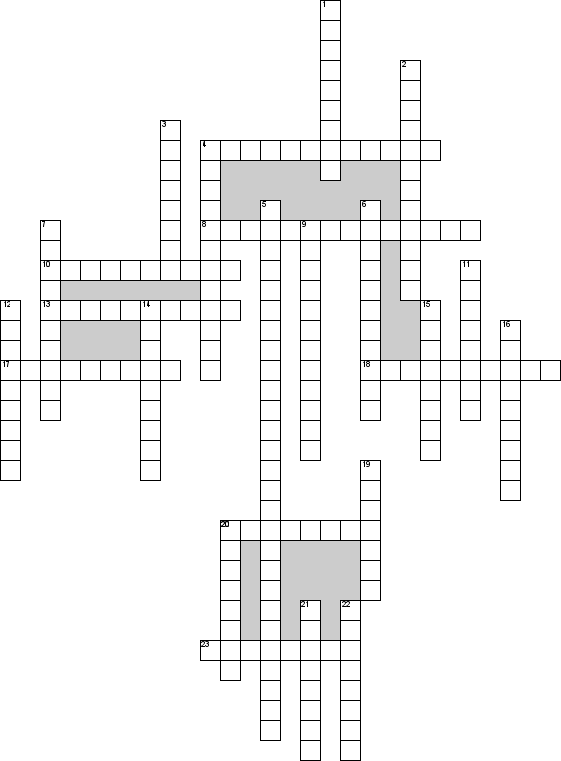 По горизонтали4. Маршал ссср, самый молодой из всех командующих фронтами8. Битва, ставшая переломным моментом в зоде вов, после которой немецкие воска окончательно потеряли стратегическую инициативу (17 июля 1942-2 февраля 1943гг)10. Министр иностранных дел Германии в годы ВОВ.13. Коренным переломом, в ходе ВОВ, Германией считается битва под17. 1.     Кто наносил серьезный ущерб германской армии, избегая открытых и крупных столкновений с противником18. Кто играл активную роль в сопротивлении?20. Месяц начала блокады Ленинграда23. Это слово немецко-фашистское командование запрети упоминать на оккупированной территорииПо вертикали1. Советский военачальник, государственный и партийный деятель, герой Гражданской войны, один из первых Маршалов Советского Союза. В годы Гражданской войны — командующий царицынской группой войск, заместитель командующего и член Военного совета Южного фронта, нарком внутренних дел Украины, командующий Харьковским военным округом и внутренним Украинским фронтом2. Маршал Советского Союза. Руководивший военной операцией на дальнем востоке с августа 1945г.3. Массовое сожжение нацистами европейских евреев в период вов4. Какая страна была освобождена Советскими войсками после взятия Берлина в 1945 г5. 6. Маршал Советского Союза, руководивший военной операцией на Дальнем Востоке с августа 1945 г7. Где был подписан акт о безоговорочной капитуляции Вермахта9. На могиле какого солдата установлен Вечный огонь?11. Автор песни «день Победы»12. Расширение сфер господства, осуществляемое экономическими и военными средствами14. Судебный процесс над главными нацистскими преступниками проходил в:15. Страна, объявившая в 1941 году войну России16. Немецкое командование называло этот вал неприступным19. Город на Украине, в районе которого в 1942 г. 20 советских дивизий попали в окружение20. Форма монополистического объединения, заключенного для совместного сбыта товаров21. Разведчик, герой Советского Союза22. Огнестрельное оружие, которым пользовались солдаты во время войны